Wykład: 30 godz., poniedziałek 10:15-12:00,; sala D102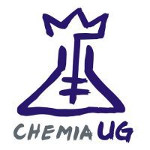 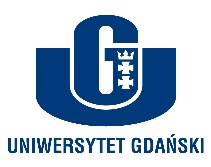 Odpowiedzialny za wykład: prof. dr hab. Ewa M. SiedleckaWykładowcy: prof. dr hab. Ewa M. SiedleckaLiteratura:B. Burczyk, Zielona chemia zarys. Oficyna wydawnicza Politechnika Wrocławska, Wrocłąw 2006R.W. Kelsall, I.W. Hamley, M. Geoghegan Nanotechnologie, Wydawnictwo Naukowe PWN, 2012L. Cademartiri, G.A. Ozin tłum. A.M. Kłonkowski, Nanochemia, PWN 2012 B. Burczyk, Zielona chemia - zrównoważona chemia- perspektywy rozwoju Przemysł Chemiczny 2005 (3)Oraz  podana na zajęciach przez prowadzącegoDATATEMAT07.10Zwolnienie lekarskie14.10Wprowadzenie. Zasady zaliczenia przedmiotu. Era przemysłowa i jej skutki. Obecne problemy związane z rozwojem cywilizacyjnym i związana z tym konieczność wprowadzenia zmian.21.10Rozwój idei zielonej chemia  i zielonej technologii, Ilościowe miary zrównoważonej chemii.28.10Aspekty chemiczne i ekonomiczne zielonych technologii 04.11Rozwój technologii mało odpadowych; oszczędzanie energii, oszczędzanie   Rozwój technologii oszczędzających surowce. Studium przypadku11.11Wolne18.11Rozwój technologii wykorzystujących zielone surowce zamiast surowców kopalnych. Studium przypadku 25.11Rozwój technologii wykorzystujących surowce odpadowe. Studium przypadku.02.12Toksyczne i zielone rozpuszczalniki stosowane w technologii. Reakcje bezrozpuszczalnikowe.I część zaliczenie09.12Rozwój technologii otrzymywania produktów bezpiecznych dla środowiska Studium przypadku16.12Procesy biochemiczne  i katalityczne jako elementy zielonych technologii 23.1230.12wolne06.01Inne zielone rozwiązania w przedsiębiorstwie. 13.01Inne zielone rozwiązania w przedsiębiorstwie. Studium przypadku20.01Symbioza przemysłowa 27.01PodsumowanieII część zaliczenia